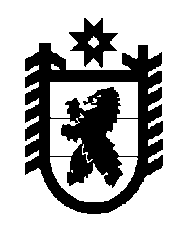 Российская Федерация Республика Карелия    РАСПОРЯЖЕНИЕГЛАВЫ РЕСПУБЛИКИ КАРЕЛИЯВ целях реализации на территории Республики Карелия основных положений Послания Президента Российской Федерации Федеральному Собранию Российской Федерации от 1 декабря 2016 года:1. Утвердить прилагаемый План мероприятий по реализации в Республике Карелия в 2017 году основных положений Послания Президента Российской Федерации Федеральному Собранию Российской Федерации от 1 декабря 2016 года (далее – План мероприятий).2. Руководителям органов исполнительной власти Республики Карелия:обеспечить выполнение Плана мероприятий в установленные сроки;ежеквартально представлять отчетную информацию о выполнении Плана мероприятий с оценкой достижения планируемых результатов в Администрацию Главы Республики Карелия в срок до 10-го числа месяца, следующего за отчетным кварталом, по итогам года – в срок до 20 января 2018 года. 3. Администрации Главы Республики Карелия организовывать подготовку сводной информации о выполнении Плана мероприятий по итогам квартала в срок до 1-го числа второго месяца, следующего за отчетным кварталом, по итогам года – в срок до 1 марта  2018 года.Временно исполняющий обязанности
Главы Республики Карелия                                                  А.О. Парфенчиковг. Петрозаводск26 июня 2017 года№ 283-рПлан мероприятий по реализации в Республике Карелия в 2017 году основных положений Послания Президента Российской Федерации Федеральному Собранию Российской Федерации от 1 декабря 2016 года234567891011121314Утвержден распоряжением Главы Республики Карелияот  26 июня 2017 года № 283-р№ п/пМероприятиеОтветственные исполнителиСрок реализацииОжидаемый результат12345I. Обеспечение экономической стабильностиI. Обеспечение экономической стабильностиI. Обеспечение экономической стабильностиI. Обеспечение экономической стабильностиI. Обеспечение экономической стабильности1.Подготовка предложений в адрес Правительства Российской Федерации об оптимизации налоговых льгот и иных преференций, предоставляемых субъектам хозяйственной деятель-ности, в том числе исходя из оценки востребованности этих льгот и преференций и их экономического эффектаМинистерство финансов Республики Карелияв течение годаоптимизация налоговых льгот, рост налоговых поступлений2.Подготовка предложений о внесении изменений в Закон Республики Карелия от 30 декабря 1999 года                   № 384-ЗРК «О налогах (ставках налогов) на территории Республики Карелия» в части оптимизации налоговых льгот и иных преференций, предоставляемых субъектам хозяйст-венной деятельностиМинистерство финансов Республики Карелия, Министерство экономического развития и промышленности Республики Карелия, Министерство сельского, рыбного и охотничьего хозяйства Республики Карелия, Министерство здравоохранения Республики Карелия, Министерство культуры в течение годасохранение в 2018 году для отдельных категорий субъектов хозяйственной деятельности налоговых льгот, имеющих высокую бюджетную и (или) социальную эффективность, отмена неэффективных и невостре-бованных налоговых льгот, рост налоговых поступлений12345Республики Карелия, Министерство образования Республики Карелия,  Министерство по делам молодежи, физической культуре и спорту Республики Карелия, Министерство строительства, жилищно-коммунального хозяйства и энергетики Республики Карелия,Государственный комитет Республики Карелия по дорожному хозяйству, транспорту и связи, Министерство социальной защиты, труда и занятости Республики Карелия, Государственный комитет Республики Карелия по управлению государственным имуществом и организации закупок3.Подготовка предложений в адрес Правительства Российской Федерации о ключевых параметрах налоговой системы на 2019 год и на последующие годыМинистерство финансов Республики Карелияв течение годасовершенствование законодательства о налогах и сборах в целях обеспечения стабильного развития экономики и неухудшения финансо-вого положения граждан123454.Разработка проекта закона Республики Карелия «О внесении изменений в Закон Республики Карелия «О налогах (ставках налогов) на территории Республики Карелия» в части оптимизации налоговых льгот и иных преференцийМинистерство финансов Республики Карелиядо 1 августаотмена неэффективных региональных налоговых льгот и повышение налогового стимулирования развития производства и инвестиций, обеспече-ние роста налоговых поступлений в бюджет Республики Карелия от организаций реального сектора экономики5.Создание условий для развития сельскохозяйственной потребитель-ской кооперацииМинистерство сельского, рыбного и охотничьего хозяйства Республики Карелияв течение годасоздание двух сельскохозяйственных потребительских кооперативов6.Реализация мероприятий государст-венной программы Республики Карелия «Развитие агропромыш-ленного комплекса и охотничьего хозяйства Республики Карелия»Министерство сельского, рыбного и охотничьего хозяйства Республики Карелияв течение годасохранение и увеличение произ-водства продукции сельского хозяйства и пищевых продуктов, достижение планового уровня освоения океанических квот добычи водных биологических ресурсов7.Своевременное доведение средств государственной поддержки до товаропроизводителей агропромыш-ленного комплекса Республики Карелия в рамках государственной программы  Республики Карелия «Развитие агропромышленного комплекса и охотничьего хозяйства Республики Карелия»Министерство сельского, рыбного и охотничьего хозяйства Республики Карелияв течение годадостижение показателей результа-тивности использования субсидий, повышение финансовой устойчи-вости сельского хозяйства123458.Расширение участия субъектов малого предпринимательства, социально ориен- тированных некоммерческих организа-ций в закупках товаров, работ, услуг для обеспечения государственных нужд Республики КарелияГосударственный комитет Республики Карелия по управлению государственным имуществом и организации закупокв течение  годаоказание поддержки субъектам малого предпринимательства, социально ориен-тированным некоммерческим организа-циям; увеличение доли бюджетных средств, направленных на закупки, участниками которых являются субъекты малого предпринимательства, социально ориентированные некоммер-ческие организации9.Разработка правового акта Республики Карелия, устанавливающего порядок осуществления мониторинга закупок  товаров, работ, услуг для обеспечения государственных нужд Республики Карелия, предусматривающий анализ информации о государственных контрактах, в том числе информации о нарушениях государственных контрак-тов, анализ типичных нарушений законодательства и иных нормативных правовых актов о контрактной системе в сфере закупок товаров, работ, услуг для обеспечения государственных и муниципальных нуждГосударственный комитет Республики Карелия по управлению государственным имуществом и организации закупокв течение годаоценка эффективности обеспечения государственных нужд Республики Карелия, в том числе оценка степени достижения целей осуществления закупок товаров, работ, услуг для обеспечения государственных нужд Республики Карелия, определение мер по совершенствованию  нормативных правовых актов Республики Карелия о контрактной системе в сфере закупок10.Проведение форума для предпри-нимателей, посвященного участию в закупках товаров, работ, услуг для обеспечения государственных и муни-ципальных нужд (для предприни-мателей Северо-Западного федераль-ного округа)Государственный комитет Республики Карелия по управлению государственным имуществом и организации закупокв течение годаукрепление доверия между властью и бизнесом, реализация планов в рамках национальной предпринимательской инициативы, улучшение условий ведения бизнеса, совершенствование системы правоприменения в сфере государственных и муниципальных закупок1234511.Организация и проведение дней открытых дверей для участников закупок товаров, работ, услуг для обеспечения государственных нужд Республики Карелия – субъектов малого и среднего предпринима-тельстваГосударственный комитет Республики Карелия по управлению государственным имуществом и организации закупокв течение года(раз в полугодие)стимулирование участия субъектов малого и среднего предпринима-тельства в закупках товаров, работ, услуг для обеспечения государст-венных нужд Республики Карелия12.Оказание социально ориентированным некоммерческим организациям иму-щественной поддержки в виде предо-ставления недвижимого имущества в аренду на льготных условиях или в безвозмездное пользованиеГосударственный комитет Республики Карелия по управлению государственным имуществом и организации закупокв течение годаоказание имущественной поддержки социально ориентированным неком-мерческим организациям13.Определение перечня объектов недвижимого имущества, в отношении которых налоговая база определяется исходя из кадастровой стоимости объектов налогообложения, на 2018 год (далее – перечень) и направление  его в электронной форме в Управление Федеральной налоговой службы по Республике Карелия. Размещение  перечня на странице Государственного комитета Республики Карелия по управлению государственным имуще-ством и организации закупок                           на Официальном интернет-портале Республики Карелия Государственный комитет Республики Карелия по управлению государственным имуществом и организации закупокдекабрь  реализация на территории Республики Карелия нового порядка определения налоговой базы, исчисления и уплаты налога в отношении отдельных  объектов недвижимого имущества исходя из кадастровой стоимости1234514.Анализ нормативных правовых актов Республики Карелия, устанавливающих обязательные требования, оценка соблюдения которых является пред-метом регионального государственного контроля (надзора) (далее – обяза-тельные требования), принятие мер по отмене неэффективных и избыточных обязательных требованийГосударственный контрольный комитет Республики Карелия,органы исполнительной власти Республики Карелия, уполномоченные на осуществление государственного контроля (надзора) декабрь выявление неэффективных и избы-точных обязательных требований, актуализация нормативных правовых актов Республики Карелия II. Социальная политикаII. Социальная политикаII. Социальная политикаII. Социальная политикаII. Социальная политика15.Реализация государственной програм-мы Республики Карелия «Развитие здравоохранения»Министерство здравоохранения Республики Карелия,Министерство образования Республики Карелия,Министерство социальной защиты, труда и занятости Республики Карелия,Министерство по делам молодежи, физической культуре и спорту Республики Карелия,Министерство строительства, жилищно-коммунального хозяйства и энергетики Республики Карелияв течение годаувеличение ожидаемой продолжитель-ности жизни при рождении, снижение смертности населения от основных причин1234516.Обеспечение оказания медицинской помощи в соответствии с Террито-риальной программой государственных гарантий бесплатного оказания гражданам медицинской помощи в Республике Карелия на 2017 год и на плановый период 2018 и 2019 годов,               в том числе специализированной               (санитарно-авиационной) медицинской помощи и высокотехнологичной меди-цинской помощиМинистерство здравоохранения Республики Карелияв течение годаобеспечение доступности и повышение качества оказания медицинской помо-щи населению Республики Карелия17.Завершение строительства, ввод в эксплуатацию перинатального центра на 130 коек в г. Петрозаводске, начало приема пациентовМинистерство строительства, жилищно-коммунального хозяйства и энергетикиРеспублики Карелия,Министерство здравоохранения Республики Карелиядекабрь формирование эффективной трехуров-невой системы оказания акушерской помощи, обеспечивающей потребность женского населения в качественной медицинской помощи, в том числе высокотехнологичной18.Реализация мероприятий по развитию инфраструктуры здравоохранения на территории Республики Карелия, продолжение работы по поэтапному решению вопроса создания фельд-шерско-акушерских пунктов на отда-ленных и приграничных территорияхМинистерство здравоохранения Республики Карелия,Министерство строительства, жилищно-коммунального хозяйства и энергетикиРеспублики Карелияв течение годаобеспечение доступности и повышение качества оказания медицинской помо-щи  населению Республики Карелия1234519.Подключение в 2017 – 2018 годах территориально обособленных струк-турных подразделений государствен-ных учреждений  здравоохранения Республики Карелия к скоростному Интернету Государственный комитет Республики Карелия по дорожному хозяйству, транспорту и связи,Министерство здравоохранения Республики Карелияв течение годаповышение эффективности организа-ции оказания медицинской помощи населению Республики Карелия за счет внедрения информационных техноло-гий20.Организация регистрации врачей-специалистов, работающих в Респуб-лике Карелия, на Портале непрерыв-ного медицинского и фармацевти-ческого образования Минздрава России в информационно-коммуникационной сети «Интернет» для специалистов в сфере здравоохранения, обеспечи-вающем организацию и учет образова-тельной активности в рамках непрерыв-ного медицинского и фармацевтиче-ского образованияМинистерство здравоохранения Республики Карелияв течение годаобеспечение подготовки врачей в системе непрерывного образования с правом выбора наиболее актуальных тем обучения 21.Реализация мероприятий, направленных на поэтапное устранение дефицита медицинских кадровМинистерство здравоохранения Республики Карелияв течение годаповышение привлекательности меди-цинской специальности за счет улучшения условий труда, повышения заработной платы, предоставления мер социальной поддержки22.Реализация мероприятий по целевой подготовке медицинских специалистовМинистерство здравоохранения Республики Карелияв течение годаформирование кадровой политики в государственных учреждениях здраво-охранения Республики Карелия, закрепление студентов для работы в учреждениях после окончания полного курса обучения1234523.Организация конкурсов направленных на улучшение качества жизни инва-лидов проектов социально ориентиро-ванных некоммерческих организаций Министерство социальной защиты, труда и занятости Республики Карелияв течение годаоказание поддержки социально ориентированным некоммерческим организациям в рамках реализации государственной программы Респуб-лики Карелия «Доступная среда в Республике Карелия» 24.Содействие самозанятости безработных гражданМинистерство социальной защиты, труда и занятости Республики Карелияв течение годаоказание единовременной финансовой помощи не менее чем 100 безработным гражданам при их государственной регистрации в качестве юридического лица, индивидуального предпринима-теля либо крестьянского (фермерского) хозяйства25.Организация профессионального обуче-ния и дополнительного профессиональ-ного образования незанятых гражданМинистерство социальной защиты, труда и занятости Республики Карелияв течение годаобеспечение потребности в кадрах для реализации инвестиционных проектов, предусмотренных федеральной целевой программой «Развитие Республики Карелия на период до 2020 года»26.Реализация на территории Республики Карелия приоритетного проекта «Формирование комфортной городской среды» Министерство строительства, жилищно-коммунального хозяйства и энергетики Республики Карелия,Министерство финансов Республики Карелияв течение годасистемное повышение качества и комфортности городской среды на территории Республики Карелия1234527.Организация проведения на территории Республики Карелия комплекса профилактических, диагностических, лечебных и иных мероприятий, направленных на сохранение благопо-лучной эпизоотической ситуации, предотвращение заноса и распрост-ранения особо опасных болезней животных, в том числе общих для человека и животныхУправление ветеринарии Республики Карелияв течение годаобеспечение эпизоотического благопо-лучия на территории Республики Карелия28.Проведение профилактических меро-приятий, направленных на устранение причин и условий, способствующих нарушению требований природо-охранного законодательстваМинистерство по природопользованию и экологии Республики Карелияв течение годауменьшение числа нарушений требо-ваний природоохранного законодатель-ства, улучшение экологической обстановки на территории Республики КарелияIII. Развитие духовно-нравственных основ обществаIII. Развитие духовно-нравственных основ обществаIII. Развитие духовно-нравственных основ обществаIII. Развитие духовно-нравственных основ обществаIII. Развитие духовно-нравственных основ общества29.Реализация мероприятий программы «Содействие созданию в субъектах Российской Федерации (исходя из прогнозируемой потребности) новых мест в общеобразовательных организа-циях» на 2016 – 2025 годы, утверж-денной распоряжением Правительства Российской Федерации от 23 октября 2015 года № 2145-р, на территории Республики КарелияМинистерство образования Республики Карелияв течение годасоздание в Республике Карелия новых мест в общеобразовательных организа-циях в соответствии с прогнозируемой потребностью и современными требо-ваниями к условиям обучения, перевод обучающихся в новые здания обще-образовательных организаций из зданий с износом 50 процентов и выше;приобретение в 2017 году здания для общеобразовательной организации в пос. Ледмозеро Муезерского муници-пального района1234530.Внедрение новых федеральных государ-ственных образовательных стандартов среднего профессионального образова-ния по наиболее востребованным, новым и перспективным профессиям и специальностям среднего профессио-нального образованияМинистерство образования Республики Карелия,государственные профессиональные образовательные организации Республики Карелияв течение годадостижение высокого уровня конкурен-тоспособности среднего  профессио-нального образования31.Реализация Плана мероприятий («дорожной карты») по созданию и функционированию в Республике Карелия детского технопарка Кванто-риума «Сампо», утвержденного распо-ряжением Правительства Республики Карелия от 23 марта 2017 года                           № 155р-ПМинистерство образования Республики Карелия,государственное бюджетное образовательное учреждение дополнительного образования Республики Карелия «Ресурсный центр развития дополнительного образования»в течение годаобновление содержания дополни-тельных общеразвивающих программ технической направленности в регио-нальном образовании;создание детского технопарка Кванто-риума «Сампо» в Республике Карелия32.Выплата единовременной компенсации педагогическим работникам, отрабо-тавшим учебный год в образовательных организациях, расположенных в сель-ской местности Республики Карелия, и ежемесячной выплаты молодым спе-циалистам общеобразовательных и дошкольных образовательных органи-заций, а также муниципальных органи-заций дополнительного образования в размере 1 000 рублей, с применением районного коэффициента и процентной надбавки за работу в районах Крайнего Севера и приравненных к ним местностяхМинистерство образования Республики Карелияв течение годаобеспечение поддержки молодых педагогических работников, отрабо-тавших учебный год в образовательных организациях, расположенных в сель-ской местности Республики Карелия, и молодых специалистов общеобразова-тельных и дошкольных образователь-ных организаций, а также муници-пальных организаций дополнительного образования1234533.Разработка и реализация дополни-тельных профессиональных программ повышения квалификации, направлен-ных на устранение дефицита профес-сиональной компетентности у  педаго-гических работниковМинистерство образования Республики Карелия, подведомственные Министерству образования Республики Карелия государственные учреждения Республики Карелияв течение годаповышение профессиональной компе-тентности педагогических  работников в соответствии с современными требо-ваниями;обновление не менее 30% дополни-тельных профессиональных программ повышения квалификации34.Реализация Комплекса мер по реализации Концепции общенацио-нальной системы выявления и развития молодых талантов на территории Республики Карелия, утвержденного распоряжением Правительства Респуб-лики Карелия от  15 июля 2013 года                 № 469р-П.Осуществление функций центра поддержки талантливых (одаренных) детей Республики Карелия государст-венным бюджетным общеобразова-тельным учреждением Республики Карелия «Специализированная школа искусств»Министерство образования Республики Карелия,Министерство культуры Республики Карелия,Министерство по делам молодежи, физической культуре и спорту  Республики Карелия,государственное бюджетное общеобразовательное учреждение Республики Карелия «Специализированная школа искусств»в течение  годасоздание условий для выявления и поддержки талантливых (одаренных) детей 35.Оказание методической, консульта-ционной, информационной и органи-зационной поддержки социально ориен-тированным некоммерческим органи-зациям в сфере культурыМинистерство культуры Республики Карелияв течение  годаподдержка социально значимой деятельности некоммерческих органи-заций, привлечение их к решению задач социально-экономического раз-вития Республики Карелия1234536.Осуществление Ресурсным центром в сфере музыкального и художественного образования детей и юношества при                 государственном бюджетном профес-сиональном образовательном учреж-дении Республики Карелия   «Петроза-водский музыкальный колледж имени Карла Эриковича Раутио» инфор-мационно-методического сопровождения деятельности детских школ искусств (по видам искусств)  по выявлению и поддержке талантливых (одаренных) детей Министерство культуры Республики Карелияв течение  годавыявление и поддержка талантливых (одаренных) детей в области искусства37.Проведение профессиональных конкур-сов, курсов повышения квалификации и других мероприятий, направленных на развитие кадрового потенциала педаго-гических работников, работающих с талантливыми (одаренными) детьми Министерство культуры Республики Карелияв течение  годавыявление и поддержка талантливых (одаренных) детей  в сфере культуры38.Предоставление субсидий некоммер-ческим организациям на реализацию социально ориентированных проектов и мероприятий в рамках реализации государственной программы Респуб-лики Карелия «Развитие институтов гражданского общества и развитие местного самоуправления, защита прав и свобод человека и гражданина» на 2014 – 2020 годыМинистерство Республики Карелия по вопросам национальной политики, связям с общественными и религиозными объединениямипервое полугодие поддержка социально значимой деятель-ности некоммерческих организаций, привлечение их к решению задач социально-экономического развития Республики Карелия1234539.Подготовка наградных материалов и организация торжественных церемоний награждения супругов медалью «За любовь и верность»Управление записи актов гражданского состояния Республики Карелияпервое полугодиеповышение роли семьи в обществе, формирование семейных традиций и утверждение семейных ценностей40.Организация и проведение в Респуб-лике Карелия регионального этапа Всероссийского конкурса «Семья года»Управление записи актов гражданского состояния Республики Карелияв течение  годапропаганда и повышение общест-венного престижа семейного образа жизни, ценностей семьи и ответст-венного родительства